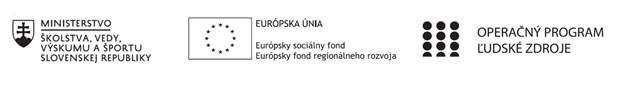 Správa o činnosti pedagogického klubu Príloha:Prezenčná listina zo stretnutia pedagogického klubuPokyny k vyplneniu Správy o činnosti pedagogického klubu:Prijímateľ vypracuje správu ku každému stretnutiu pedagogického klubu samostatne. Prílohou správy je prezenčná listina účastníkov stretnutia pedagogického klubu. V riadku Prioritná os – VzdelávanieV riadku špecifický cieľ – uvedie sa v zmysle zmluvy o poskytnutí nenávratného finančného príspevku (ďalej len "zmluva o NFP")V riadku Prijímateľ -  uvedie sa názov prijímateľa podľa zmluvy o poskytnutí nenávratného finančného príspevku V riadku Názov projektu -  uvedie sa úplný názov projektu podľa zmluvy NFP, nepoužíva sa skrátený názov projektu V riadku Kód projektu ITMS2014+ - uvedie sa kód projektu podľa zmluvy NFPV riadku Názov pedagogického klubu (ďalej aj „klub“) – uvedie sa  názov klubu V riadku Dátum stretnutia/zasadnutia klubu -  uvedie sa aktuálny dátum stretnutia daného klubu učiteľov, ktorý je totožný s dátumom na prezenčnej listineV riadku Miesto stretnutia  pedagogického klubu - uvedie sa miesto stretnutia daného klubu učiteľov, ktorý je totožný s miestom konania na prezenčnej listineV riadku Meno koordinátora pedagogického klubu – uvedie sa celé meno a priezvisko koordinátora klubuV riadku Odkaz na webové sídlo zverejnenej správy – uvedie sa odkaz / link na webovú stránku, kde je správa zverejnenáV riadku  Manažérske zhrnutie – uvedú sa kľúčové slová a stručné zhrnutie stretnutia klubuV riadku Hlavné body, témy stretnutia, zhrnutie priebehu stretnutia -  uvedú sa v bodoch hlavné témy, ktoré boli predmetom stretnutia. Zároveň sa stručne a výstižne popíše priebeh stretnutia klubuV riadku Závery o odporúčania –  uvedú sa závery a odporúčania k témam, ktoré boli predmetom stretnutia V riadku Vypracoval – uvedie sa celé meno a priezvisko osoby, ktorá správu o činnosti vypracovala  V riadku Dátum – uvedie sa dátum vypracovania správy o činnostiV riadku Podpis – osoba, ktorá správu o činnosti vypracovala sa vlastnoručne   podpíšeV riadku Schválil - uvedie sa celé meno a priezvisko osoby, ktorá správu schválila (koordinátor klubu/vedúci klubu učiteľov) V riadku Dátum – uvedie sa dátum schválenia správy o činnostiV riadku Podpis – osoba, ktorá správu o činnosti schválila sa vlastnoručne podpíše.PREZENČNÁ LISTINAMiesto konania stretnutia:     Gymnázium Hlinská 29, ŽilinaDátum konania stretnutia:	10.10.2022 Trvanie stretnutia:           od 16.00 hod	do 19.00 hod	Zoznam účastníkov/členov pedagogického klubu:Meno prizvaných odborníkov/iných účastníkov, ktorí nie sú členmi pedagogického klubu  a podpis/y:Prioritná osVzdelávanieŠpecifický cieľ1.1.1 Zvýšiť inkluzívnosť a rovnaký prístup ku kvalitnému vzdelávaniu a zlepšiť výsledky a kompetencie detí a žiakovPrijímateľGymnáziumNázov projektuGymza číta, počíta a bádaKód projektu  ITMS2014+312011U517Názov pedagogického klubu BIOGYMZADátum stretnutia  pedagogického klubu17.10.2022   (10.10.2022)Miesto stretnutia  pedagogického klubuGymnáziumMeno koordinátora pedagogického klubuMgr. Gabriela ČornáOdkaz na webové sídlo zverejnenej správywww.gymza.skManažérske zhrnutie:kľúčové slová: rozvoj prírodovednej gramotnosti, úlohy a prostriedky, biologická olympiáda, kompetencie, stratégie rozvoja, PISA 2018, publikácie NÚCEM, efektívny rozvoj, vedecké postupykrátka anotácia:  Pri stretnutí sme sa venovali problematike rozvoja prírodovednej gramotnosti a hodnotili súvisiace vybrané úlohy, kompetencie, stratégie a prostriedky, ktoré podporujú rozvoj.  Členky klubu Biogymza si vzájomne poskytovali informácie a skúsenosti z rôznorodých úloh z krajských kôl biologickej olympiády. Rozbor stratégie rozvoja prírodovednej gramotnosti sme analyzovali prierezom ročníkov a jednotlivých tried.Rozbor adekvátnej úrovne rozvíjať aj spôsobilosti vedeckej práce. Induktívne orientované vzdelávacie postupy vytvárajú optimálne podmienky pre efektívny rozvoj prírodovednej gramotnosti, ktorá zahŕňa aj spôsobilosti vedeckej práce.Hlavné body, témy stretnutia, zhrnutie priebehu stretnutia: Kompetencie predstavujú schopnosť vysvetliť javy vedeckým spôsobom, navrhnúť a vyhodnotiť prírodovedný výskum, interpretovať získané dôkazy a údaje vedeckým spôsobom.Obsahom stretnutia nášho klubu Biogymza boli nasledujúce body:Úvodné oboznámenie sa s obsahom a kumulovanie informácií.Výučba a učebné postupy smerujúce k rozvoju.Prírodovedná gramotnosť a stratégie rozvoja.Úlohy a biologická olympiáda.Kompetencie a vedecké postupy.Efektívny rozvoj.Zhrnutie  a závery.Pri opise vedomostných úrovní prírodovednej gramotnosti sme čerpali informácie z PISA 2018. Spoločne sme porovnávali kompetencie študentov s úrovňami prírodovednej gramotnosti. Keďže komparácia v šiestich úrovniach je rozsiahlejšia, zamerali sme sa na niektoré z nich.Pri najnižšej úrovni študenti dokážu použiť základné alebo každodenné vedecké poznatky na rozlíšenie aspektov známeho alebo jednoduchého javu, dokážu identifikovať jednoduché schémy v dátach, rozlišujú základné prírodovedné pojmy. Pri vyššej úrovni študenti používajú základné procedurálne znalosti na identifikáciu primeraných vedeckých vysvetlení, interpretáciu dát a identifikáciu otázky určenej v jednoduchom experimente. Vedia použiť základné alebo každodenné prírodovedné znalosti na identifikáciu platných záverov.Pri štvrtej úrovni  študenti používajú komplexnejšie alebo abstraktnejšie obsahové znalosti, ktoré im poskytneme alebo si ich vybavia, aby vysvetlili zložitejšie alebo menej známe javy a procesy.Pri najvyššej šiestej úrovni študenti automaticky používajú širokú škálu navzájom súvisiacich vedeckých myšlienok a konceptov z vied o živej a neživej prírode, tiež dokážu použiť obsahové, procedurálne a epistemické znalosti, aby vytvorili hypotézy pre nové vedecké javy. Študentov, ktorí dokážu zhodnotiť argumenty založené na vedeckých dôkazoch a teóriách nachádzame vo vyšších ročníkoch. Dokážu zhodnotiť výhody a nevýhody experimentov, prípadových štúdií alebo simulácií.Výskumne ladená koncepcia prírodovedného vzdelávania prechádza cez algoritmus postupov:Stimulujúca situáciaImplicitná a explicitná tvorba otázokZovšeobecňovanieVyhľadanie problému a jeho verbalizáciaTvorba predpokladov – hypotézKonfrontácia a interpretácia záverovTransfer do novej situácieNa úlohy pre biologickú olympiádu podľa zhodnotenia členiek klubu je vhodné používať práve tie, ktoré smerujú k vyvodzovaniu hypotéz a nutnosti používania súvisiacich myšlienok a konceptov z vied. Postupová školská súťaž v A a B kategórii biologickej olympiády vyberá  našich študentov  pre zložitejšie úlohy v teoreticko – praktickej časti krajského kola. Rozvíja sa dimenzia prírodovednej gramotnosti cez prírodovedné predstavy, spôsobilosti a prírodovedné postoje. Študenti získavajú v pozorovacích činnostiach oveľa viac informácií, kde majú možnosť vnímať aj účelové otázky ako vzor v spôsobe premýšľania nad pozorovanou situáciou.Zhrnuli sme oblasti v ktorých budú naši študenti súťažiť.Tematické okruhy teoretických a praktických úloh školského kola: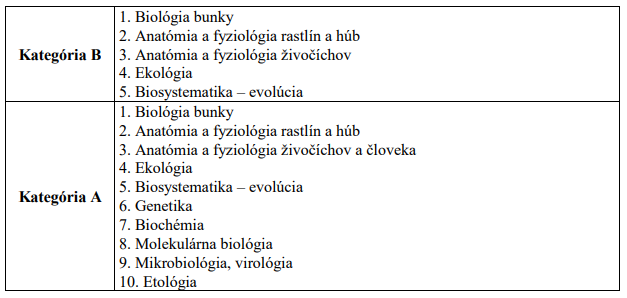 Skúsenosť z edukačnej praxe je zameraná na využitie zážitkového učenia a aktivizujúcich metód, ktoré prispievajú k rozvoju prírodovednej gramotnosti žiakov.Rozvoj myslenia prostredníctvom rozvoja schopnosti vedeckej práce zahŕňa: Spôsobilosť pozorovaťSpôsobilosť meraťSpôsobilosť vedecky komunikovaťSpôsobilosť klasifikovaťSpôsobilosť interpretovaťSpôsobilosť tvoriť predpoklady – hypotézyV závere členky klubu v bodoch zosumarizovali stretnutie klubu Biogymza:Viesť študentov k rozvoju schopnostiam vedeckej práce /pozorovať, merať, komunikovať, klasifikovať, interpretovať a tvoriť hypotézy/. Intenzívnejšie využívať zážitkové učenie a aktivizujúce metódy.Naďalej podporovať prírodovednú gramotnosť aplikáciou moderných vzdelávacích trendov do vyučovania s využitím nových vedeckých poznatkov, Priebežne naďalej vyhľadávať materiály a zdroje k nasledujúcim stretnutiam klubu.Závery a odporúčania:Spoločne sme sa  v závere uzhodli na plnení krokov:Rozvíjať  schopnosti vedeckej práce /pozorovať, merať, komunikovať, klasifikovať, interpretovať a tvoriť hypotézy/. Vytvorená interpretácia študentom nebola používaná za opis reality alebo faktickú skutočnosť.Spájať aktuálne získané empirické dáta s informáciami, ktoré už máme osvojené a nadobúdať túto spôsobilosť u študentov.Využívať zážitkové učenie a aktivizujúce metódy ktoré prispievajú k rozvoju prírodovednej gramotnosti žiakov.Aplikovať moderné vzdelávacie trendy do vyučovania s využitím nových vedeckých poznatkov a  intenzívnejšie využívať možnosti, ktoré poskytujú učebné osnovy pre zážitkové učenie.Priebežne naďalej vyhľadávať materiály a zdroje k nasledujúcim stretnutiam klubu.Vyhľadávať informácie na vyriešenie úloh v populárno-vedeckých textoch s prírodovednou tematikou, na internete (s kritickým posudzovaním ich hodnovernosti).Rozvíjať schopnosť diskusie u žiakov, vypočuť si názory iných, obhajovať svoj názor na riešenie prírodovedných problémov, rozlišovať medzi názormi, argumentovať.Využívať integrované tematické vyučovanie a vytvoriť podmienky pre výučbu v teréne.Využívať induktívne vzdelávacie postupy ako východisko zvyšovania prírodovednej gramotnosti žiakov.Vypracoval (meno, priezvisko)PaedDr. Žaneta OndrušováDátum10.10.2022PodpisSchválil (meno, priezvisko)Mgr. Gabriela ČornáDátum10.10.2022PodpisPrioritná os:VzdelávanieŠpecifický cieľ:1.1.1 Zvýšiť inkluzívnosť a rovnaký prístup ku kvalitnému vzdelávaniu a zlepšiť výsledky a kompetencie detí a žiakovPrijímateľ:GymnáziumNázov projektu:Gymza číta, počíta a bádaKód ITMS projektu:312011U517Názov pedagogického klubu:BIOGYMZAč.Meno a priezviskoPodpisInštitúcia1. Bc. Ing.  Jarmila TuroňováGymnázium Hlinská 292.PaedDr. Katarína KitašováGymnázium Hlinská 293.Mgr. Gabriela ČornáGymnázium Hlinská 294.PaedDr. Žaneta OndrušováGymnázium Hlinská 29č.Meno a priezviskoPodpisInštitúcia